ПОЛОЖЕНИЕоб организации и проведении государственной итоговой аттестации по образовательным программам среднепрофессионального колледжа федерального государственного бюджетного образовательного учреждения высшего образования «Северо-Кавказская государственная академия»Черкесск, 2020Общие положения1.1 НастоящееПоложениеопределяетпорядокорганизации и проведениягосударственной итоговой аттестации (далее – ГИА)обучающихсяпообразовательным программамвcреднепрофессиональном колледже федерального государственного бюджетного образовательного учреждения высшего образования «Северо-Кавказская государственная академия» (далее – СПК ФГБОУ ВО «СевКавГА», колледж).1.2Положениеразработано в соответствии с:Федеральным Законом РФ «Об образовании в Российской Федерации» от 29 декабря 2012 года № 273-ФЗ; Приказом Минобрнауки России от 14.06.2013 № 464 «Об утверждении Порядка организации и осуществления образовательной деятельности по образовательным программам среднего профессионального образования (Приказ Министерства образования и науки Российской Федерации от 14 июня 2013г. № 464 (ред. от 28.08.2020)Приказом Министерства образования и науки РФ от 16 августа 2013 г. № 968 «Об утверждении Порядка проведения государственной итоговой аттестации по образовательным программам среднего профессионального образования»(ред. от 17.11.2017, с изм. от 21.05.2020);Письмом Министерства образования и науки РФ от 20июля 2015 года №06-846 «О направлении методических рекомендаций»; Федеральными государственными образовательнымистандартамисреднего профессионального образования; Приказом Министерства образования и науки РФ от 17 мая 2012 г. N 413 «Об утверждении федерального государственного образовательного стандарта среднего общего образования» (с изменениями и дополнениями).2. Формы государственной итоговой аттестации2.1 Государственная итоговая аттестация вСПК ФГБОУ ВО «СевКавГА»проводится в целях определения соответствия результатов освоения обучающимися образовательных программ среднего профессионального образования соответствующим требованиям федерального государственного образовательного стандарта среднего профессионального образования. 2.2 Государственная итоговая аттестация включает подготовку и защиту выпускнойквалификационной работы (дипломная работа, дипломный проект). Обязательное требование -соответствие тематики выпускной квалификационной работы содержанию одного или несколькихпрофессиональных модулей.  Защита ВКР может бытьпроведена в виде демонстрационного экзамена.Государственный экзамен вводится по усмотрению ФГБОУ ВО «СевКавГА».2.3 ВКР способствует систематизации и закреплению знаний выпускника по специальности при решении конкретных задач, а также выяснению уровня подготовки выпускника к самостоятельной работе. 2.3.1 Темы ВКР определяются СПК ФГБОУ ВО «СевКавГА» и должны отвечать современным требованиям развития высокотехнологичных отраслей науки, техники, производства, экономики и иметь практико-ориентированный характер. Обучающемусяпредоставляется право выбора темы ВКР, в том числе предложения своей тематики с необходимым обоснованием целесообразности ее разработки. При этом тематика выпускной квалификационной работы должна соответствовать содержанию одного или нескольких профессиональныхмодулей, входящих в образовательную программу среднего профессионального образования.  2.3.2 Для подготовки ВКРобучающимся назначается руководитель, в обязанности которого входят:- разработка задания на подготовку ВКР;- разработка совместного с обучающимися плана ВКР;- оказание помощи обучающемуся в разработке индивидуального графика на весь период выполнения ВКР;- консультирование обучающегося по вопросам содержания и последовательности выполнения ВКР;- оказание помощи обучающемуся в подборе необходимых источников;- контроль хода выполнения ВКР в соответствии с установленным графиком в форме регулярного обсуждения руководителем и обучающимися хода работы;- оказание помощи в подготовке презентации и доклада для защиты ВКР;- предоставление письменного отзыва на ВКР. 2.3.3 Закрепление за обучающимися тем ВКР, назначение руководителей осуществляется приказом ректора ФГБОУ ВО «СевКавГА».2.3.4ВКР подлежат обязательному рецензированию. Содержание рецензии доводится до сведения обучающегося не позднее чем за день до защиты. Внесение изменений в ВКР после получения рецензии не допускается.2.4 ПрограммыГИА выпускников по специальностям, реализуемым в колледже, утверждаютсязаместителем директора по учебной работе после их обсуждения на заседаниях цикловых комиссий и педагогического совета. 2.5 Методические рекомендации по выполнению ВКР для специальностей, реализуемых в колледже, рассматриваются на заседании цикловых комиссий и утверждаются заместителем директора СПК ФГБОУ ВО «СевКавГА» по учебной работе.2.6 ГИА выпускников не может быть заменена оценкой уровня их подготовки на основе текущего контроля успеваемости и результатов промежуточной аттестации.3. Государственная экзаменационная комиссия3.1 Для проведения ГИА по образовательным программам среднего профессионального образованиясоздается государственная экзаменационная комиссия (далее – ГЭК).3.2 Основные функции ГЭК: - комплексная оценка уровня освоения образовательной программы, компетенций выпускника и соответствия результатов освоения образовательной программы требованиям федерального государственного образовательного стандарта; - решение вопроса о присвоении квалификации по результатам государственной итоговой аттестации и выдаче соответствующего дипломао среднем профессиональном образовании; - разработка рекомендаций по совершенствованию подготовки выпускников по специальностям среднего профессионального образования. 3.3ГЭК формируется из преподавателей СПК ФГБОУ ВО «СевКавГА»,имеющих высшую и первую квалификационную категорию,ведущих преподавателей, имеющих ученую степень и (или) ученое звание и заведующих выпускающих кафедрами Академии,представителей работодателей. Состав членов ГЭК утверждается приказом ректора ФГБОУ ВО «СевКавГА». 3.4 ГЭК возглавляет председатель, который организует и контролирует деятельность ГЭК, обеспечивает единство требований, предъявляемых к выпускникам. Председателем ГЭК вСПК ФГБОУ ВО «СевКавГА» утверждается лицо из числа представителей работодателей.3.5 ДиректорСПК ФГБОУ ВО «СевКавГА» или заместитель директора по учебной работе являются заместителями председателейГЭК. 3.6 ГЭК действует в течение одного календарного года. 4. Порядок проведения государственной итоговой аттестации 4.1 К ГИА допускаются обучающиеся, не имеющие академической задолженности и в полном объеме выполнившие учебный план по осваиваемой образовательной программе среднего профессионального образования. 4.2 Программа ГИА и методические рекомендации по выполнению ВКРдоводятся до сведения обучающихся не позднее, чем за шесть месяцев до начала итоговой аттестации. Обучающимся создаются необходимые условия для подготовки к ГИА, включая проведение консультаций. 4.3 График проведения ГИА согласовывается с заместителем директора по учебной работе, утверждается директором СПК ФГБОУ ВО «СевКавГА» и доводится до сведения обучающихся не позднее, чем за две недели до начала работы ГЭК. 4.4 Защита ВКР проводятся на открытых заседаниях ГЭК с участием не менее двух третей ее состава. 4.5 Решения ГЭК принимаются на закрытых заседаниях простым большинством голосов членов комиссии, участвующих в заседании, при обязательном присутствии председателя комиссии или его заместителя. При равном числе голосов голос председателя комиссии (или заменяющий его заместитель председателя комиссии) является решающим.4.6 Присвоение соответствующей квалификации выпускнику колледжа, и выдача ему диплома соответствующего образца о среднем профессиональном образовании осуществляется при условии успешного прохождения ГИА. 4.7Обучающиеся, не прошедшим ГИА или получившим на ГИА неудовлетворительные результаты проходят ГИАне ранее чем через шесть месяцев после прохождения ГИА впервые. Для прохождения ГИА лицо, не прошедшее ГИА по неуважительной причине или получившее на ГИА неудовлетворительную оценку, восстанавливается в СПК ФГБОУ ВО «СевКавГА» на период времени, установленный колледжам самостоятельно, но не менее предусмотренного календарным графиком для прохождения ГИА. Повторное прохождение ГИА для одного лица назначается не более двух раз. 4.8 Лицам, не проходившим ГИА по уважительной причине (по медицинским показаниям или в других исключительных случаях, документально подтвержденных), должна быть предоставлена возможность пройти ГИА без отчисления из СПК ФГБОУ ВО «СевКавГА». Дополнительные заседания ГЭК организуются в установленные СПК ФГБОУ ВО «СевКавГА»сроки, но не позднее четырех месяцев после подачи заявления лицом, не проходившим ГИА по уважительной причине.4.9 Решение ГЭК оформляется в книге протоколов заседания ГЭК, в которойзаписывается итоговая оценка ВКР, подписываются все члены ГЭК и технический секретарь.5. Порядок подачи и рассмотрения апелляций5.1По результатам государственной аттестации выпускник, участвовавший в ГИА, имеет право подать в апелляционную комиссию письменное апелляционное заявление о нарушении, по его мнению, установленного порядка проведения ГИА и (или) несогласии с ее результатами (далее - апелляция).5.2 Апелляция подается лично выпускником или родителями (законными представителями) несовершеннолетнего выпускника в апелляционную комиссию СПК ФГБОУ ВО «СевКавГА».5.3 Апелляция о нарушении порядка проведения ГИА подается непосредственно в день проведения ГИА в СПК ФГБОУ ВО «СевКавГА».5.4 Апелляция о несогласии с результатами ГИА выдается не позднее следующего рабочего дня после объявления результатов ГИА.5.5 Апелляция рассматривается апелляционной комиссией колледжа не позднее трех рабочих дней с момента ее поступления.5.6Апелляционная комиссия формируется в количестве не менее пяти человек из числа преподавателей колледжа, имеющих высшую или первую квалификационную категорию, не входящих в данном учебном году в состав ГЭК. Председателем апелляционной комиссии является директор колледжа.5.7 На заседание апелляционной комиссии приглашается председатель соответствующей ГЭК.Выпускник, подавший апелляцию, имеет право присутствовать при рассмотрении апелляции.С несовершеннолетним выпускником имеет право присутствовать один из родителей (законных представителей).Указанные лица должны иметь при себе документы, удостоверяющие личность.5.8 Рассмотрение апелляции не является пересдачей ГИА.5.9 При рассмотрении апелляции о нарушении порядка проведения ГИА апелляционная комиссия устанавливает достоверность изложенных в ней сведений и выносит одно из решений:- об отклонении апелляции, если изложенные в ней сведения о нарушениях порядка проведения ГИА выпускника не подтвердились и/или не повлияли на результат ГИА;- об удовлетворении апелляции, если изложенные в ней сведения о допущенных нарушениях порядка проведения ГИА выпускника подтвердились и повлияли на результат ГИА.5.10 При удовлетворении апелляции результат проведения ГИА подлежит аннулированию. Выпускнику предоставляется возможность пройти ГИА в дополнительные сроки, установленные СПК ФГБОУ ВО «СевКавГА». 5.11 Решение апелляционной комиссии принимается простым большинством голосов. При равном числе голосов голос председательствующего на заседании апелляционной комиссии является решающим.Решение апелляционной комиссии доводится до сведения подавшего апелляцию выпускника (под роспись) в течение трех рабочих дней со дня заседания апелляционной комиссииСПК ФГБОУ ВО «СевКавГА».Решение апелляционной комиссии является окончательным и пересмотру не подлежит.6. Порядок проведения государственной итоговой аттестации для выпускников из числа лиц с ограниченными возможностями здоровья6.1 Для выпускников из числа лиц с ограниченными возможностями здоровья государственная итоговая аттестация проводится в СПК ФГБОУ ВО «СевКавГА» с учетом особенностей психофизического развития, индивидуальных возможностей и состояния здоровья таких выпускников (далее - индивидуальные особенности).6.2.  При проведении государственной итоговой аттестации обеспечивается соблюдение следующих общих требований:проведение государственной итоговой аттестации для лиц с ограниченными возможностями здоровья в одной аудитории совместно свыпускниками, не имеющими ограниченных возможностей здоровья, если это не создает трудностей для выпускников при прохождении государственной итоговой аттестации;присутствие в аудитории ассистента, оказывающего выпускникам необходимую техническую помощь с учетом их индивидуальных особенностей (занять рабочее место, передвигаться, прочитать и оформить задание, общаться с членами государственной экзаменационной комиссий);пользование необходимыми выпускникам техническими средствами при прохождении государственной итоговой аттестации с учетом их индивидуальных особенностей;обеспечение возможности беспрепятственного доступа выпускников в аудитории, туалетные и другие помещения, а также их пребывания в указанных помещениях (наличие пандусов, поручней, расширенных дверных проемов, лифтов при отсутствии лифтов аудитория должна располагаться на первом этаже, наличие специальных кресел и других приспособлений).6.3. Дополнительно при проведении государственной итоговой аттестации обеспечивается соблюдение следующих требований в зависимости от категорий выпускников с ограниченными возможностями здоровья:а) для слепых:задания для выполнения, а также инструкция о порядке государственной итоговой аттестации оформляются рельефно-точечным шрифтом Брайля или в виде электронного документа, доступного с помощью компьютера со специализированным программным обеспечением для слепых, или зачитываются ассистентом;письменные задания выполняются на бумаге рельефно-точечным шрифтом Брайля или на компьютере со специализированным программным обеспечением для слепых, или надиктовываются ассистенту;выпускникам для выполнения задания при необходимости предоставляется комплект письменных принадлежностей и бумага для письма рельефно-точечным шрифтом Брайля, компьютер со специализированным программным обеспечением для слепых;б) для слабовидящих:обеспечивается индивидуальное равномерное освещение не менее 300 люкс;выпускникам для выполнения задания при необходимости предоставляется увеличивающее устройство;задания для выполнения, а также инструкция о порядке проведения государственной аттестации оформляются увеличенным шрифтом;в) для глухих и слабослышащих, с тяжелыми нарушениями речи:обеспечивается наличие звукоусиливающей аппаратуры коллективного пользования, при необходимости предоставляется звукоусиливающая аппаратура индивидуального пользования;по их желанию государственный экзамен может проводиться в письменной форме;д) для лиц с нарушениями опорно-двигательного аппарата (с тяжелыми нарушениями двигательных функций верхних конечностей или отсутствием верхних конечностей):письменные задания выполняются на компьютере со специализированным программным обеспечением или надиктовываются ассистенту;по их желанию государственный экзамен может проводиться в устной форме.6.4. Выпускники или родители (законные представители) несовершеннолетних выпускников не позднее чем за 3 месяца до начала государственной итоговой аттестации, подают письменное заявление о необходимости создания для них специальных условий при проведении государственной итоговой аттестации.Заключительные положения7.1. Настоящее Положение об организации и проведении государственной итоговой аттестации по образовательным программамсреднепрофессионального колледжа ФГБОУ ВО «СевКавГА» принимается Ученым советом Академии и утверждается ректором.7.2. Срок действия данного Положения прекращается с момента принятия Ученым советом и утверждения ректором Академии нового Положения.7.3. Все изменения и дополнения в настоящее Положение вносятся по решению Ученого совета Академии и утверждаются приказом ректора.7.4. Во всем, что не урегулировано настоящим Положением, СПК ФГБОУ ВО «СевКавГА» руководствуется действующим законодательством РФ.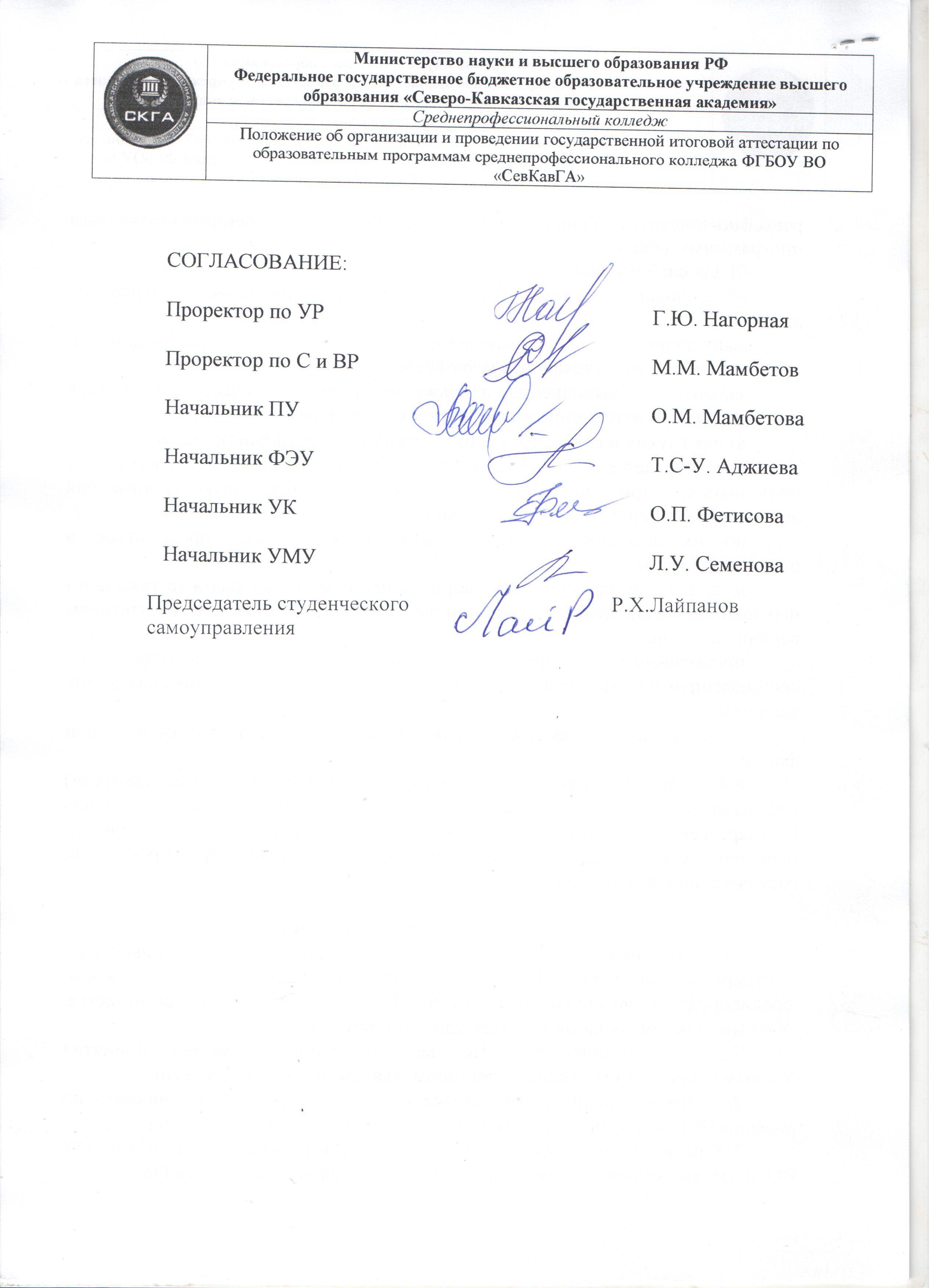 Принято:Ученым советом Академии            «____»_______________2020 г.    Протокол № ____       УТВЕРЖДАЮ:Ректор_______________ Р.М. Кочкаров«___» _______________ 2020 г.